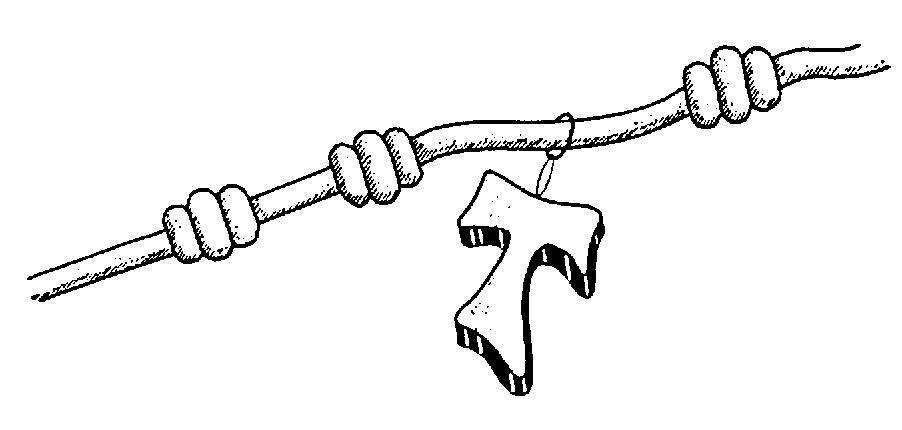 Firandet av Alla Franciskanska Helgons Festmed Förnyelse av OrdenslöftenDen Franciskanska Orden har i alla tider varit en härd av helighet: detta är anledningen till dess andliga vitalitet, som får Orden att alltid blomstra på nytt. Dess heliga söner och döttrar, av den första, andra och tredje Orden, tillhör alla slags sociala grupper och olika folkgrupper. Bland de franciskanska helgonen finns martyrer, kyrkolärare, präster, lekbröder, lekmän, jungfrur, heliga kvinnor… En oändlig skara som är samlad kring den store Fattige och som ”vittnar om den levande Guden”. Alla franciskanska helgon firar man denna dag därför att Honorius III den 29 november år 1223 högtidligen bekräftade den Helige Franciskus´ Regel, som redan blev muntligt godkänd år 1209 av Innocentius III. Orginalet av Regeln bevaras bland relikerna i Sankt Franciskusbasilikan i Assisi.Novena inför Alla Franciskanska Helgons FestNovena: 20 - 28 novemberFestdag: 29 november. Denna dag är en tacksägelse för godkännandet av den av Honorius III stadfästa Ordensregeln den 29 november 1223. Vi firar och tackar Gud för alla de som uppnått fullkomlighet och helighet genom att troget leva enligt Franciskus´ Regel. Bröderna förnyar sina ordenslöften av kyskhet, fattigdom och lydnad denna dag.Med denna novenabön ber vi för alla bröder i Första Orden att de blir trogna det de har lovat Herren i Hans Heliga Kyrka och alltid brinner för Guds ära och människors frälsning i Helige Franciskus efterföljd!Tacksägelse med alla de heliga:Helige Franciskus av AssisiF Den Ärorika, Saliga Modern Maria, alltid Jungfru, de Saliga Änglarna Mikael, Gabriel och Rafael och alla körer av Saliga Serafer, Keruber, Troner, Herravälden, Furstendömen, Makter, Krafter, Änglar och Ärkeänglar, den Salige Johannes Döparen, Johannes Evangelisten, Petrus, Paulus, och de Saliga Patriarkerna, Profeterna, de Oskyldiga Barnen, Apostlarna, Evangelisterna, Lärjungarna, Martyrerna, Bekännarna, Jungfrurna, de Saliga Elias och Enok, och alla helgon som har varit, ska vara och nu är,Alla alla dessa ber vi ödmjukt för Din kärleks skull, Helige Fader, att de för alla Dina välgärningar ska tacka Dig, såsom det behagar Dig, den Högste och Sanne, Evige och Levande Guden, tillsammans med Din älskade Son, vår Herre Jesus Kristus, och den Helige Ande, Tröstaren, i evigheters evighet. Amen.Förbön för FranciskanordenF Allsmäktige Evige Gud, Du har i Din nåd velat ge ett större ljus åt Din Kyrka genom ett underbart och mångskiftande blomstrande av serafisk helighet.Alla Låt bröderna få kraft att följa alla dessa ärorika bröders och systrars föredöme och att uppnå segerkransen i himlen, som är förbehållen de rättfärdiga.F Vi ber Dig också om nåd för alla de bröder som omfamnat den franciskanska kallelsen: ge dem trohetens och hängivenhetens nåd och styrka att utan kompromisser troget leva sin kallelse.Alla Låt dem få glädjen att se andra unga män och kvinnor som vill följa i de Heliga Franciskus´ och Claras fotspår.  Låt Franciskanorden bli till välsignelse för Kyrkan och hela mänskligheten genom en ständig förnyelse i kärleken att leva det evangeliska liv som Herren har kallat dem till.F Barmhärtige Gud, ge oss frid och allt gott och till sist det eviga livet med Franciskus och alla de heliga. Alla Amen.Lilla Franciskanska HelgonlitanianF Allsmäktige och Barmhärtige Gud, för Dina heligas skull och på deras förbön, förbarma Dig över alla medlemmar i den Serafiska Orden och ge evig vila åt de avlidna brödernas och systrarnas själar.Heliga Guds Moder, Franciskanordens Försvarare, bed för ossHelige Josef, Franciskanordens BeskyddareHelige Ärkeängeln MikaelSerafiske Fader FranciskusHeliga Moder ClaraHeliga Protomartyrer i OrdenHelige Antonius av PaduaHelige Bonaventura av BagnoreggioHelige Bernardinus av SienaHelige Giovanni da CapistránoHelige Petrus av AlcántaraHelige PaschalisHelige Franciskus SolanoHelige Laurentius av BríndisiHelige Josef av CopertinoHelige Maximilian Maria KolbeAlla heliga bröder och systrar i den Serafiska Orden.Må Herren välsigna oss och ge oss sin frid och i evighet få lovprisa Honom med alla de heliga. Alla AmenPå själva festdagen den 29 november i stället för Lilla litanian:Den Franciskanska HelgonlitanianHerre, förbarma Dig, Herre, förbarma DigKristus, förbarma Dig, Kristus, förbarma DigHerre, förbarma Dig, Herre, förbarma DigKristus, hör oss, Kristus, hör ossKristus, bönhör oss, Kristus, bönhör ossGud Fader i Himmelen, förbarma Dig över ossGud Son, världens FrälsareGud Helige AndeHeliga Treenighet, en ende GudHeliga Maria, Guds Moder, bed för ossHeliga Maria Immaculata, Ordens FörsvarareHelige Josef, Ordens BeskyddareHelige Ärkeängeln Mikael och alla Guds änglarHelige Johannes DöparenHeliga Petrus och PaulusAlla Herrens heliga apostlar och lärjungarHeliga Maria MagdalenaHeliga Stefanus och LaurentiusHelige BasiliusHelige AugustinusHelige Antonius, abbotenHelige BenediktusHelige DominikusVår Helige Serafiske fader Franciskus(Bön till martyrerna:)Heliga Protomartyrer Berardo, Ottone, Pietro och AccursioHeliga Daniel och följeslagareHeliga Villehad och följeslagareHeliga Petrus Baptist, Paulus Miki och följeslagareHelige FidelisHelige Maximilian Maria KolbeAlla franciskanska heliga martyrer (Bön till bekännare i I Orden:)Helige Antonius av PadovaHelige BonaventuraHelige Bernardinus av SienaHelige Giovanni da CapistránoHelige Petrus av AlcántaraHelige PaschalisHelige Franciskus SolanoHelige Laurentius av BríndisiHelige Josef av CopertínoHelige LeonardHelige Konrad av PàrzhamHelige Pio av PietrelcinaAlla heliga bröder av den första Orden(Bön till systrar i II Orden:)Heliga Moder ClaraHeliga Agnes av AssisiHeliga Agnes av PragHeliga Angela av FolignoHeliga ColletteHeliga Katarina av BolognaHeliga Veronica GiulianiAlla heliga clarissor(Bön till sekularfranciskaner:)Heliga Elisabeth av UngernHeliga Rosa av ViterboHelige Ludvig (IX)Heliga Margareta av CortonaHelige Josef Benedikt LabreHelige Johannes Maria VianneyHelige Pius XSalige Johannes XXIIIAlla ni heliga som följde FranciskusAlla våra skyddshelgonVar oss nådig, fräls oss, milde Herre GudFrån allt vad ont ärFrån allt vad synd ärFrån djävulens försåt och listFrån vrede, hat och allt ont uppsåtFrån den eviga dödenGenom Ditt MänniskoblivandeGenom Din födelseGenom Ditt dop och Din heliga fastaGenom Ditt Kors och Ditt lidandeGenom Din död och Din begravningGenom Din heliga uppståndelseGenom Ditt förhärligande och Din himmelsfärdGenom Den Helige Andes utgjutandeGenom Din återkomst i härlighetAtt Du ville förbarma Dig, vi ber Dig, bönhör ossAtt Du ville leda oss fram till sann omvändelseAtt Du ville styrka och bevara oss i Din heliga tjänstAtt Du ville skänka alla våra välgörare det eviga livets lönAtt Du ville föröka och bevara markens grödaAtt Du ville beskydda Din Heliga KyrkaAtt Du ville bevara den Helige Fadern och alla Kyrkans tjänare i Din heliga tjänstAtt Du ville se i nåd till den Franciskanska OrdensfamiljenAtt Du ville föra alla kristna till enhetAtt Du ville upplysa alla folk med Evangeliets ljusGuds Lamm, som borttager världens synder,förskona oss, o HerreGuds Lamm, som borttager världens synder, bönhör oss, o HerreGuds Lamm, som borttager världens synder,förbarma Dig över oss, o HerreF Bed för oss alla Guds helgon,Alla att vi blir värdiga Kristi löften.F Låt oss bedja. Gud vår Fader, Du lät den Helige Franciskus framstå som en trofast efterföljare till Kristus i vår värld. Genom honom har Du lagt grunden till den franciskanska livsformen som ett medel till helgande och frälsning. Gör oss trofasta och hängivna i Kristi efterföljelse på förbön av denna stora skara av franciskanska helgon, som nu med vår Helige fader Franciskus har del i Din härlighet. Må vi bli inspirerade av den Helige Franciskus radikala efterföljelse av Kristus, Han som är Din Son och som lever och råder med Dig Fader och den Helige Ande i en enhet i evigheters evighet. Alla Amen.Mässa för Alla Helgon i den Serafiska OrdenFest 29 novemberINGÅNGSANTIFONLova vår Herre, alla ni Hans heliga, ni som fruktar Honom, stora och små! Nu har Herren, vår Gud, Allhärskaren, tagit makten. Låt oss jubla och vara glada och ge Honom ära.GLORIAKOLLEKTBÖNAllsmäktige Gud, Du har i Din nåd velat ge ett större ljus åt Din Kyrka genom ett underbart och mångskiftande blomstrande av serafisk helighet. Låt oss få kraft att följa alla dessa ärorika bröders och systrars föredöme och att uppnå segerkransen i himlen, som är förbehållen de rättfärdiga. Genom Din Son, Jesus Kristus…Första Läsningen 		          		Syr. 44,1.10-15Läsning ur Syraks BokNu vill jag lovsjunga ärorika män, våra fäder och vårt ursprung. Dessa var män som fått del av Guds nåd och vilkas rättfärdiga verk inte blivit glömda. Hos deras ättlingar blir nåden kvar, deras efterkommande är ett gott arv. Tack vare förbunden består deras ättlingar, att barnen får leva är deras förtjänst. För all framtid skall deras ättlingar fortleva, och deras ära kommer aldrig att förblekna. Deras kroppar har begravts i frid, och deras namn skall leva genom alla släktled. Alla folk skall tala om deras vishet, och folkförsamlingen skall förkunna deras lov.Så lyder Herrens ord. RESPONSORIEPSALM			Ps 24:1-4b,5-6R. Detta är det släkte som söker Ditt Ansikte, Herre.Jorden är Herrens med allt den rymmer,      världen och alla som bor i den.Det är Han som har lagt dess grund i havet      och fäst den över de strömmande vattnen. R.Vem får gå upp till Herrens berg,      vem får gå in i Hans tempel?Den som har skuldlösa händer och rent hjärta,      som inte håller sig till falska gudar R.Han får välsignelse av Herren      och riklig lön av Gud, sin räddare.Här är det släkte som sökt sig till Herren,      som träder fram inför Ditt ansikte, Du Jakobs Gud. R.HALLELUJADetta är det sanna broderskapet: att övervinna världens ondska för att följa Kristus och jubla med Honom i Himmelen.Evangelium			 					Mark 10,17-21Läsning ur det Heliga Evangeliet enligt MarkusNär Jesus skulle fortsätta sin vandring sprang en man fram och föll på knä för Honom och frågade: ”Gode Mästare, vad skall jag göra för att vinna evigt liv?” Jesus svarade: ”Varför kallar du mig god? Ingen är god utom Gud. Du kan budorden: Du skall inte dräpa, Du skall inte begå äktenskapsbrott, Du skall inte stjäla, Du skall inte vittna falskt, Du skall inte ta ifrån någon det som är hans, Visa aktning för din far och mor.” – ”Mästare”, sade mannen, ”allt detta har jag hållit sedan jag var ung.” Jesus såg på honom med kärlek och sade: ”Ett fattas dig. Gå och sälj allt du har och ge åt de fattiga; då får du en skatt i Himlen. Kom sedan och följ mig.”Så lyder Herrens evangelium.BÖN ÖVER OFFERGÅVORNAHerre, låt dessa gåvor vara Dig välbehagliga, som vi bär fram till den Serafiska Ordens alla helgons ära. Låt dem som redan har fått del i det eviga livet beskydda oss på vår pilgrimsvandring mot Dig. Genom Jesus Kristus, vår Herre.PREFATIONJa, sannerligen är det tillbörligt och rätt, vår uppgift och frälsningens källa, att alltid och överallt tacka Dig, Herre, Helige Fader, Allsmäktige och Evige Gud.Idag ger Du oss glädjen att i anden skåda den himmelska staden, det heliga Jerusalem, som är vår moder, där våra bröders festförsamling ärar Ditt Namn i evighet.Vi som är pilgrimer på jorden skyndar i hoppet på vår vandring mot vårt gemensamma hemland, och gläder oss åt den Serafiska Ordens utvalda lemmars ärorika upphöjelse, de är våra bröder som Du givit oss till förebilder och vänner. För denna Din kärleksgåvas skull vill vi förena oss med den oändliga skaran av änglar och helgon och tillsammans sjunga med jublande glädje lovsången till Din ära.KOMMUNIONSANTIFONSaliga är de renhjärtade, för de ska se Gud.Saliga är de som stiftar fred, för de ska kallas Guds söner.Saliga är de som blir förföljda för rättfärdighetens skull, för dem tillhör Himmelriket.BÖN EFTER KOMMUNIONENGud, Du mättar oss med det enda Brödet och tröstar oss med det enda hoppet. Ge oss Din Ande så att vi tillsammans med Dina helgon blir till ett hjärta och en själ i Kristus, och så kan uppstå med Honom i härlighet. Genom Kristus, vår Herre.HÖGTIDLIG VÄLSIGNELSEMå Gud, de heligas ära och glädje, som ställt er under beskydd av deras kraftfulla förbön, välsigna er med evig välsignelse.Amen.Må ni på alla franciskanordens helgons förbön gå fria från allt ont i denna tid, hämta lärdom ur deras liv och bli ivriga att tjäna Gud och nästan.Amen.Och må ni sedan med dem alla gå in i himlens glädje, där Kyrkan, vår Moder, fröjdar sig att se sina barn förenas i evig frid med alla de heliga därovan.Amen.Må välsignelse från Gud den Allsmäktige, Fadern och Sonen + och den Helige Ande, komma över er och förbli hos er nu och alltid.Amen.Rit för Förnyelsen av Ordenslöftena29 novemberEnligt Rito Romano-Serafico år 2001Provinsministern eller guardianen: Låt oss komma ihåg vår Serafiske Fader Franciskus som ofta brukade säga: ”Låt oss börja, bröder, att tjäna Herren, för hittills har vi gjort inga eller ytterst få framsteg”. Låt oss därför be, kära medbröder, till Gud vår Fader, som ger uthållighet i det goda, att Han ger oss sin nåd, till oss som är Hans söner och som idag förnyar våra löften.Alla ber nu en stund i tystnad.Provinsministern eller guardianen fortsätter:Herre, se i Din godhet till oss Dina söner, som Du i Din försyn har kallat till den evangeliska fullkomligheten; låt oss gå vidare med generositet och uthålligt engagemang på den väg som vi har påbörjat med sådan iver.Alla Amen.Alla bröder uttalar förnyelsen av löftena tillsammans:Allsmäktige, Allraheligaste, Högste och Upphöjde Gud, Helige och Rättfärdige Fader, himmelens och jordens Herre och Konung, jag välsignar Dig och jag tackar Dig för att Du med Din kärleks kraft har kallat mig att efterfölja Din älskade Son, vår Herre Jesus Kristus, genom ett liv i enlighet med den inspiration som Du gav Din tjänare Franciskus.Med den Helige Andes kraft förnyar jag i dag till Dig, med hela mitt hjärtas hängivenhet, löftet att leva i lydnad, utan något eget och i kyskhet, och jag bekräftar även min föresats att leva enligt Mindre Brödernas Regel, stadfäst av påven Honorius, enligt vår Ordens Konstitutioner.Helige Fader, genom Maria den Obefläckades hjälp, hon som är Jungfru som blev Kyrka och förebild för det Gudsvigda livet, på vår fader den Helige Franciskus och alla helgons förbön, med brödernas hjälp, låt mig få hålla ut intill slutet i denna heliga föresats, och endast genom Din nåd, nå fram till Dig, Du Allrahögste, som i den fullkomliga Treenigheten och i Enhet lever och råder i härlighet, i evigheters evighet. Amen.Efter förnyelsen av ordenslöftena säger provinsiministern eller guardianen:Lov, pris, ära och tack till vår Gud och till er som har förnyat er föresats att hålla vår fader, den Helige Franciskus´, sätt att leva, som är skriven till frälsning i er själ, välsignelse i himmelen från den Allrahögste Fadern, och på jorden Hans älskade Sons välsignelse med den Helige Ande Hjälparen.Alla Amen.Provinsiministern eller guardianen:Förenade i bön, efter att ha förnyat våra Ordenslöften, ber vi den Allsmäktige Guden att Han gör oss trogna våra löften och generösa i Hans tjänst. Vi ber tillsammans:Herre, hör vår bön.För Guds Heliga Kyrka, att alla hennes söner och döttrar samverkar för att bygga upp henne med sina liv.För fred, frid och frälsning för hela världen, att alla Franciskus söner blir budbärare i samhället och medverkar till fred och broderskap.För de unga, att deras entusiasm och ideal för de evangeliska värdena till tjänst för rättfärdighet och kärlek blir allt starkare, så att de kan få erfara den ljuva frid som kommer av att utge sig själv.För alla Gudsvigda, att deras liv vittnar om glädjen över att ha funnit Gud som är allt gott, det högsta goda och det godas fullhet.För oss här närvarande, att vi älskar Gud och tillber Honom med ett rent hjärta och sinne och ger Honom allt lov, dag och natt utan att tröttna.Provinsiministern eller guardianen:Gud, Du källa till all helighet, hör denna Din familjs böner och på den Saliga Jungfru Marias förbön, hon som är Din ödmjuka tjänarinna och vår Härskarinna, välsigna och beskydda dessa Dina söner, så att de med Din hjälp troget uppfyller det som de genom Din gåva har lovat Dig. Genom Kristus vår Herre. Alla Amen.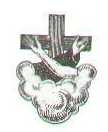 Provöversättning År 2002Sankt Franciskus Kloster - JönköpingGråbröderna (Conventualfranciskanerna)